  Coaching Action Plan for Teams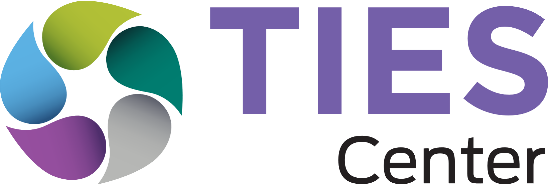 Coach NameType name in the space belowTeam School/Grade LevelType school/grade in the space belowFocus HLPsType focus HLPs in the space belowDate of Initial PlanType date in the space belowDescription of classroom strengths and alignment with High Leverage PracticesType your answer in the space below:Description of classroom needs and alignment with High Leverage PracticesType your answer in the space below:What is our team goal(s)?Type your answer in the space below:What are our individual goals in relation to the team goal?Special Education teacher goal: Type your answer in the space below:General Education teacher goal: Type your answer in the space below:Related Service Provider(s) goal: Type your answer in the space below: